Abony Város			             			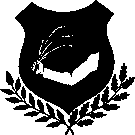 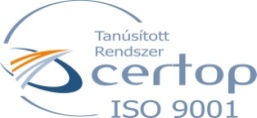 Polgármesterétől 							Telefon: (53) 360-135/107H-2740 Abony, 							E-mail: abony@abony.huKossuth tér 1.						JT/241-19/2021.	http://www.abony.hu/onkormanyzat/kepviselo-testulet/meghivok-eloterjesztesekM e g h í v óTisztelettel meghívom a Képviselő-testület2021. június 24-én (csütörtökön) du. 15.00 órakor tartandó üléséreAz ülés helye: Polgármesteri Hivatal DíszteremNapirend: 			Előterjesztő:Nyílt ülés:Földi László országgyűlési képviselő beszámolója			Földi Lászlóországgyűlési képviselőTájékoztató a koronavírus elleni védekezéssel			Pető Zsoltkapcsolatban megtett intézkedésekről				polgármesterBeszámoló az Abonyi Polgármesteri Hivatal 2020. június 01.       	dr. Gáspár Anitanapjától 2021. május 31. napjáig terjedő időszak 			jegyzőtevékenységérőlAz Abonyi Kézilabda Club Egyesület támogatása			Pető ZsoltpolgármesterA 7/2021. (I.28.) számú polgármesteri határozat módosítása	Pető Zsolt									polgármesterJelentés a lejárt határidejű határozatok végrehajtásáról		Pető ZsoltpolgármesterZárt ülés:Az Abony, Arany János utca 2/A. szám alatt található 		Pető Zsoltönkormányzati bérlakás nem szociális célú bérbeadása		polgármesterAbony, 2021. június 18.Tisztelettel:       			   	 Pető Zsolt 			          polgármesterMeghívottak:	Képviselő-testület tagjaiDr. Egedy Zsolt Mihály általános alpolgármesterKókai-Dudinszky Anna Mónika alpolgármesterdr. Gáspár Anita jegyzőEgedi Bernadett aljegyzőPolgármesteri Hivatal OsztályvezetőiFöldi László országgyűlési képviselőDr. Nyikos Tamás Antal – Ceglédi Járási Hivatal vezetőjeKépviselő-testület valamennyi bizottsági tagjaid. Raffai László Roma Nemzetiségi Önkormányzat elnöke Város díszpolgárai, helyi társadalmi és civil szervezetek képviselőiHelyi intézményvezetőkGáspár Csaba - ABOKOM Közhasznú Nonprofit Kft. ügyvezetőCsanádi Csaba - Abonyi Városfejlesztő Kft. ügyvezető